CAPÍTULO 11.-  ASPECTOS     BÁSICOS     SOBRE     LOS     PROBLEMAS              CARDIOVASCULARES.Este capítulo  presentará  algunos aspectos básicos de las enfermedades de tipo cardiovascular, también se darán a conocer los factores de riesgos cardiovasculares y los tipos de enfermedades. Además se detalla los niveles recomendables y no recomendables de la Tensión arterial, colesterol y HDL colesterol. Luego se mencionan  los pasos a seguir para poder prevenir las enfermedades cardiovasculares. 1.1. Enfermedades cardiovascularesLa enfermedad cardiovascular se refiere a las enfermedades del corazón y  enfermedades del sistema de vasos sanguíneos (arterias, capilares, venas) de todo el organismo, tales como el cerebro, las piernas y los pulmones. La palabra cardiovascular  se descompone en Cardio que se refiere al corazón, y Vascular al sistema de vasos sanguíneos.  Bajo el término de enfermedades cardiovasculares se engloban un conjunto de procesos que afectan al corazón y al sistema vascular: enfermedades coronarias, valvulares, miocárdicas, congénitas, cerebro-vasculares,  vasculares periféricas y otras. Por    las   características   del  corazón,  sabemos  que    bombea   sangre continuamente a través del sistema circulatorio que es  la red de tubos elásticos, las cuales, permiten que la sangre fluya por todo el organismo. El sistema circulatorio comprende: corazón, pulmones y  vasos sanguíneos (arterias, capilares y venas). Las arterias y capilares, transportan la sangre  rica en oxígeno y nutrientes del corazón  y los pulmones a todas las partes del cuerpo. Las venas regresan la sangre reducida en oxígeno y nutrientes al corazón y  pulmones. Los problemas del corazón y de los vasos sanguíneos no aparecen  rápidamente, lo que sucede es que, con el tiempo las arterias que llevan la sangre al corazón y al cerebro pueden obstruirse, debido a la acumulación de células, grasas y colesterol (placa). La disminución en el flujo de sangre al corazón debido a obstrucciones en las arterias, ocasiona ataques cardíacos. El derrame cerebral se produce por la falta de flujo de sangre al cerebro, ocasionada por un coágulo de sangre o una hemorragia en el cerebro, debido a la rotura  de los vasos sanguíneos. Existen diversos tipos de enfermedades cardíacas y cardiovasculares, entre las    que     podemos    mencionar:   aterosclerosis,   enfermedad    cardiaca coronaria (o enfermedad de las arterias coronarias), angina de pecho, derrame cerebral, presión sanguínea elevada(o Hipertensión), insuficiencia cardiaca, infarto agudo del miocardio, arritmias cardiacas, entre otras.1.2.  Factores de riesgo cardiovascular.Los factores de riesgos que intervienen en el desarrollo de  las enfermedades cardiovasculares están determinados por las siguientes variables: Sexo.-El sexo es un indicador de diferenciación entre las personas con problemas cardiovasculares, ya que los hombres tienen mayor riesgo de enfermedad cardiovascular que las mujeres. Las personas de sexo femenino  poseen una hormona que regula los ciclos menstruales, la cual, disminuye la  concentración   del  Colesterol LDL, posible razón ya que las mujeres   en   edad   menor  que   en   la   etapa  de menopausia, son  menos propensas a las E.C.V.Edad.-Los problemas cardiovasculares pueden aumentar en forma lineal con la edad, aunque este tipo de enfermedades no son causa directa del envejecimiento, sino, como  consecuencia de un estilo de vida y de acumulación de múltiples factores de riesgo, ya que las arterias coronarias pueden tardar 20 y 30 años en estar completamente bloqueadas. Debido a esto, existen muchas personas de 90 años con corazones saludables y vigorosos. Herencia o antecedentes familiares.-Los miembros de familias con antecedentes de ataques cardíacos o enfermedades cardiovasculares,  se consideran en una categoría de riesgo cardiovascular más alta que los otros. Niveles elevados de colesterol total y LDL.-Las personas que consumen grandes cantidades de colesterol y grasas saturadas, tienen niveles más altos de colesterol en la sangre y mayor probabilidad de padecer  enfermedades  cardiovasculares.  Niveles bajos  de colesterol HDL.- Los niveles bajos de HDL, son considerados como factor de riesgo, ya que no se encuentran dentro de los estándares establecidos. Por ejemplo, las mujeres en edad fértil tienen una menor incidencia en problemas cardiovasculares que los hombres, producto de la acción de estrógenos, que son hormonas femeninas que regulan los ciclos menstruales y elevan el HDL colesterol.  Tabaquismo.- El consumo de tabaco aumenta el riesgo de sufrir enfermedades de tipo cardiovascular, por la nicotina y el monóxido de carbono que contiene. El cigarrillo produce un  incremento en la adrenalina, ritmo cardiaco acelerado, elevación de presión sanguínea, falta de oxigenación de las células y daños en las paredes de las arterias. Hipertensión.-La presión arterial elevada incrementa la posibilidad de sufrir problemas cardiovasculares. Cuando la presión sanguínea elevada se mantiene de forma sostenida en el tiempo, produce múltiples efectos adversos en el sistema cardiovascular.Diabetes.-La diabetes aumenta notablemente el riesgo de ataques cardíacos y otras manifestaciones de enfermedades cardiovasculares, las personas con este tipo de enfermedad presentan complicaciones relacionadas con alta concentración de lípidos en la sangre, enfermedades coronarias, hipertensión y otros desórdenes circulatorios. También se pueden considerar como factores de riesgo al sedentarismo, obesidad  y estrés. Los niveles de colesterol total, HDL-colesterol y tensión arterial, son factores que inciden en gran proporción en el origen de las enfermedades cardiovasculares, por esto, es importante que las personas conozcan cuáles son los niveles en estado normal y crítico de los factores antes mencionados. Niveles de Colesterol.- Los   lípidos   o   grasas   son   esenciales   para   una   buena salud, ya que estos son componentes importantes en la estructura y funcionamiento de las células del organismo. Sin embargo cuando se acumula demasiado el colesterol LDL, se deposita en forma de placa en las paredes de los vasos sanguíneos, haciéndolos más gruesos, duros e inflexibles. Los vasos sanguíneos pierden su facultad de transportar sangre de forma eficiente y como resultado se incrementa el riesgo del infarto, y otros tipos de enfermedades.A continuación en la siguiente tabla, mostraremos los niveles: recomendables, de bajo y alto riesgo del colesterol y HDL Colesterol. TABLA INiveles de Colesterol y  HDL Colesterol.Fuente: Hospital Luis Vernaza de Guayaquil, tesis 2005.Elaboración: Abel Flores.Niveles de Tensión arterial.- La presión arterial es la fuerza con que la sangre empuja contra las paredes de los vasos sanguíneos. Esta se lee de la siguiente forma, por ejemplo:   112 / 78 mmHg, donde el primer número es la presión Sistólica,  se  produce en   las arterias cuando el corazón late. El segundo número es la presión Diastólica, que es cuando el corazón descansa entre latidos. En la siguiente tabla se mostrará los niveles normales y altos de la tensión arterial.TABLA IINiveles de Tensión Arterial.Fuente: Hospital Luis Vernaza de Guayaquil, tesis 2005.Elaboración: Abel Flores.1.3.  Prevención. Recomendaciones para el control de los Factores de Riesgo.La prevención de riesgo, implica abstenerse en el consumo excesivo de alimentos y otros expresados a continuación: obesidad, comida chatarra, comida  precocinada, comida congelada, grasas saturadas, azúcar y harinas refinadas, sal, bebidas alcohólicas, gaseosas, agua clorada, estimulantes, droga, tabaco, estrés. Como complemento se debe realizar más ejercicios físicos  e incrementar el consumo de frutas y vegetales. CAPÍTULO 22. MARCO TEÓRICOEl presente capítulo  expresa la importancia de la bioestadística, los principales conceptos o teorías básicas  que componen esta ciencia. También se presenta una amplia información acerca del riesgo y supervivencia, con los principales pasos que se deben tomar en cuenta al momento de llevar a cabo proyectos de esta índole, de la mima forma se habla acerca de la función de supervivencia utilizando la distribución Weibull y la  regresión lineal múltiple. 2.1. BioestadísticaLa bioestadística en forma general, es la aplicación de la estadística a la biología y de forma más frecuente a la medicina, debido que las cuestiones a investigar en biología y medicina son de naturaleza muy variada. En la investigación médica es habitual encontrar situaciones, que un parámetro clínico permite observar las características del  paciente durante determinado periodo de tiempo, recogiéndose información en momentos puntuales, los cuales pueden estar prefijados o no antes de comenzar el ensayo, por ejemplo los registros continuos de monitorización de la presión arterial, etc. Surge entonces la pregunta, qué método estadístico o matemático aplicar para analizar este tipo de datos, en planteamientos que pueden ser simplemente descriptivos, para resumir la información sobre el comportamiento de la muestra, o bien en estudios de contraste, por ejemplo para comparar la evolución de los pacientes que siguen dos tratamientos antihipertensivos diferentes. Todo esto resume lo fundamental de la Bioestadística.La Muestra, es el grupo de pacientes u observaciones que se estudiará. Debe haberse elegido al azar y ser representativa de la población a la  cual pertenece. La Población, es el conjunto de elementos de la misma especie que se pretende estudiar en una investigación científica, donde podemos extraer muchas muestras.2.1.1. VariablesLas variables en bioestadística, son las características o propiedades determinadas del individuo, sean estas medibles o no. Esta propiedad hace que las personas de un grupo difieran  de otro grupo, tanto en la muestra o población de estudio.  -Las variables se clasifican en: cuantitativa  y cualitativa.a.- Variable Cuantitativa, es la que  puede medirse, y se  conoce como variable numérica o continua.b.- Variable Cualitativa, son variables que representan cualidades de la muestra, también llamadas categóricas o discretas, por dividirse en categorías. Se clasifican en: Variables Categóricas Dicotómicas, son las que tienen dos valores fijos y excluyentes entre sí, como la evolución, presencia o ausencia de una enfermedad o característica en la muestra.Variables Categóricas Nominales, Son variables cualitativas las cuales no permiten establecer un orden, por ejemplo la raza, que puede ser blanca, negra, etc., o los tipos de sangre A, B, AB, O. También son excluyentes entre sí, esto es que cada paciente pertenece a una u  otra categoría pero no a dos al mismo tiempo.Variables Categóricas Ordinales, Estas permiten establecer un orden determinado. También son excluyentes entre ellas. Además de lo mencionado en este capítulo, existe otra forma de clasificar a las variables como dependientes e independientes. Las variables dependientes son las  de Interés, cuyos valores dependen de otras variables que pueden influir en ella. Por ejemplo: La  sobrevivencia, respuesta al tratamiento, etc. Las variables independientes modifican de una u otra forma  la variable dependiente, llamándose según el caso factor de riesgo o predictivo. 2.2. Riesgo y SupervivenciaEl azar y los eventos –fenómenos- aleatorios  son muy importantes   en  el  diario  vivir, debido a desconocer  con  exactitud  que  sucederá mañana;  por lo tanto, estamos sujetos a  incertidumbre, la cual está íntimamente ligada con el riesgo, que se lo puede estimar mediante estadística matemática.El riesgo, es la probabilidad de que se produzca un evento de forma aleatoria. Para esta investigación el riesgo es la probabilidad de que el paciente vuelva a ingresar al hospital por problemas cardiovasculares. La supervivencia en la presente investigación, es la probabilidad de no re-ingresar al hospital por problemas cardiovasculares. Al riesgo no se lo elimina, se lo controla, y una forma  que las personas que padecen de este tipo de problemas pueden controlar o disminuir el peligro de sufrir estas dificultades, es cuidando su alimentación y hábitos de vida. La variable tiempo de espera es aleatoria continua y no negativa, cuya función de probabilidad puede  especificarse las siguientes maneras: Función densidad de probabilidad f(t),  la función de supervivencia S(t) y la función de riesgo h(t). Cuando hablamos de supervivencia o riesgo, es fundamental definir los entes(1), los sucesos aleatorios y el evento inicial, tal como se muestra a continuación: Se asocia cada ente en su evento inicial una variable aleatoria  que representa la edad del fallecimiento, quiebra o daño (f/q) del ente.            (1) La presente investigación se enfoca en el caso de personas.Considerando a x = 0, 1 , 2, 3…como los años de supervivencia de la persona u otros entes, definimos   F(x)  como la función de distribución de la variable aleatoria  que indica la Edad de (f/q), donde:   .De igual forma se define a la función de supervivencia S(x) por:   Dicha  función nos proporciona la probabilidad de que el ente en un evento inicial alcance la edad  x, por lo tanto la función de supervivencia es decreciente a medida que el X  tiende al infinito ().Posteriormente, al hablar sobre la función de Supervivencia es fundamental mencionar  a la función de riesgo (h(t)), con la cual se puede expresar la probabilidad para la variable tiempo de espera; por ejemplo, para la supervivencia a una intervención quirúrgica, la función de riesgo a 2 años, es  la   probabilidad de que la persona muera en este lapso de tiempo (después de la intervención). Esta función puede ser definida por: .Por lo tanto se puede concluir: que si conocemos una de las  funciones mencionadas anteriormente, fácilmente se podrán obtener las otras, debido a que están relacionas entre ellas. Existen diversos métodos para poder estimar la función de  probabilidad y supervivencia, las cuales pueden ser estimadas por los siguientes procedimientos no paramétricos: -Estimación de la Función de Probabilidad- Estimación  de la Función de Supervivencia2.2.1.  Análisis de Supervivencia.Los datos proporcionados por estudios clínicos se expresan en múltiples ocasiones en términos de supervivencia, donde esta, es una medida de tiempo a una respuesta como fallo, muerte, recaída,  que  no queda limitada a los términos de vida o muerte, sino, a situaciones en la que se mide el tiempo que transcurre hasta que sucede un evento de interés como: tiempo de recurrencia, tiempo que dura la eficacia de una intervención, tiempo de aprendizaje determinado, etc. La observación  de cada paciente se inicia al diagnóstico (tiempo = 0) y continua hasta la muerte o hasta que el tiempo de seguimiento se interrumpe. Cuando el tiempo de observación termina antes de producirse la muerte o antes de completar el período de estudio  se habla de paciente “censurado”El periodo de seguimiento puede terminar por las siguientes razones:a.-) El paciente   decide   no    participar   más   en  el  estudio  y  lo         abandona. b.-) El paciente se pierde y no tenemos información. c.-) El estudio termina antes de aparecer el evento. Cuando los tiempos de supervivencia no se conocen con exactitud, los datos se consideran censurados, ya que no se conoce el tiempo hasta el suceso de interés (muerte, recaída), porque los individuos en el estudio pueden haberse perdido, retirado o el suceso puede no haber ocurrido durante el período de estudio. El seguimiento viene definido por una fecha de inicio y cierre,  determinan el tiempo de seguimiento; estas  fechas de inicio y cierre son diferentes para cada individuo, ya que los pacientes o personas incluidas en el estudio se incorporan en momentos diferentes.En las observaciones censuradas el evento de interés no se ha producido, por lo siguiente: el estudio finalizó antes de la aparición del evento; el paciente decide abandonar y no participar en el estudio; perdemos al paciente por cambio en el lugar de residencia; y, muerte no relacionada con la investigación, etc.El tiempo de supervivencia se define, como periodo transcurrido desde el acontecimiento o estado inicial hasta el estado final. El inicio debe ser definido, considerando la fecha  que se produjo cada evento con exactitud: diagnóstico, intervención quirúrgica, inicio de la radioterapia o quimioterapia, etc. En igual forma el acontecimiento o suceso estudiado, debe estar perfectamente definido para determinar exactamente la fecha del mismo, este suceso casi siempre está asociado a la muerte del paciente, pero no necesariamente, sino,  puede hacer referencia a la fecha de alta, etc. Al estudiar la supervivencia, es importante el evento que se produce, esté relacionado con la enfermedad. Si consideramos una muerte no relacionada con la enfermedad introduciremos un sesgo de información, cuando tenemos un paciente fallecido por una causa que no está vinculada al evento de interés, debe ser censurado y computar su tiempo como incompleto o perdido. Es importante registrar el estado del sujeto y  fecha de  información de dicho estado, ya que el período de tiempo transcurrido entre la fecha de entrada y última observación, se conoce como tiempo de participación en el estudio. Los factores que modifican la supervivencia de un paciente pueden ser variables fijas en el tiempo, como: el sexo, factores genéticos, entre otras. Las  variables que se modifican en el tiempo son: intensidad de exposición a una dieta, consumo de  cigarrillos diariamente, control médico,  etc.  Los requisitos necesarios para disponer de datos adecuados para un análisis de supervivencia son: definir de forma apropiada el origen o inicio del seguimiento, definir la escala  de tiempo y determinar apropiadamente el evento. 2.3. Teoría de Regresión Lineal Múltiple Debemos conocer  en  ocasiones, es fundamental analizar datos y establecer relaciones que hagan posible predecir una o más variables en términos de otra. La regresión es el proceso que permite establecer la relación y/o predecir una o más variables en función de otras, todo esto se puede llevar a cabo mediante una ecuación matemática.La ecuación de regresión lineal es de la forma:así como,   son constantes llamados coeficientes y   es el error aleatorio del modelo []. De la  ecuación matemática se pueden obtener algunos parámetros, como el   es el coeficiente de determinación del modelo o  la potencia de explicación del modelo. Sin embargo, la presente investigación se basa en la regresión lineal múltiple. En ocasiones no se utiliza una variable explicativa, ya que parece razonable, que las predicciones mejoran si adicionalmente se consideran información relevante. Por ejemplo, debemos  ser capaces en hacer mejores predicciones del desempeño de maestros recién contratados si no solo consideramos su educación, sino también, sus años de experiencias y su personalidad.  En el caso de la presente  investigación, para calcular el riesgo, no sólo se basa en la edad, sino también, en niveles de colesterol total, HDL-colesterol, T.A.S, si es fumador y/o diabético. Para efectuar un análisis de regresión múltiple, existen muchas fórmulas  que nos sirven expresar la relación de “n” variables, sin embargo, la más usada es aquella, que parte de la ecuación de  regresión lineal bivariada, y se generaliza para las variables con las que estamos trabajando.Siendo este el caso, la ecuación inicial es la siguiente:                  En particular para cada observación se tendrá:Los  son los coeficientes de la regresión lineal múltiple, son constantes numéricas que deben determinarse a partir de datos observados, y de la misma manera en la regresión lineal simple, el  representa al error del modelo.Cuando hablamos de regresión bivariada, el método más usado para el análisis de datos es los MINIMOS CUADRADOS; sin embargo, al considerar que ahora tenemos “n” puntos de datos: , estimamos los valores de  basándonos en el criterio de mínimos cuadrados. Las estimaciones de mínimos cuadrados de   son los valores …, tenemos que:odonde,  son  los errores aleatorio y residual, respectivamente, asociados con la respuesta de  [ ( ]. Para utilizar este criterio se debe minimizar la  siguiente expresión y poder encontrar los estimadores  … : Se  define a q como: , este debe ser mínimo.Luego de determinar la ecuación del mínimo de q, se procede a derivar parcialmente con respecto a los , posteriormente  igualar todas esas derivadas a la constante 0...Obtendremos las siguientes ecuaciones: .Con estas ecuaciones se pueden hallar los valores:  …, por cualquier método apropiado para resolver sistemas de ecuaciones lineales. Nótese, que abreviamos la notación al escribir: = , = En este tipo de regresión, cuando existen más de dos variables es común usar la notación matricial, de tal forma, se puedan expresar resultados generales de manera compacta y así aprovechar las ventajas de la teoría matricial.En notación matricial se puede escribir las ecuaciones:,        donde:  , ,   Por lo tanto, para estimar los coeficientes …, por el método de mínimos cuadrados, estaría dado:Con las técnicas referidas  encontramos los coeficientes …, valores importantes en la investigación.2.4.  Regresión de CoxEn base a los modelos de regresión mencionados en el numeral anterior, es fundamental hablar de  regresión de COX . Este es un método que permite estudiar datos de supervivencia, modelizando la función de azar de cada individuo como un producto de dos factores, dado que  es interesante modelar no sólo la relación entre la tasa de supervivencia y el tiempo, sino también la posible relación con diferentes variables registradas para cada sujeto.  Por lo tanto se trata de calcular la tasa de mortalidad como una función del tiempo y de las variables  pronóstico. El primer factor depende del tiempo, y el segundo factor   depende de las variables pronósticos que serán distintas para cada individuo,  y no  del tiempo. Así, para un individuo para el que =2.54, la función de supervivencia será , donde es la función de supervivencia base. A esta función base se la puede estimar por métodos como el Kaplan-Meier, la distribución Weibull, etc. 2.5. Distribución de WeibullEn la metodología estadística básica se señala la existencia de pruebas paramétricas y no paramétricas. Dentro del  análisis de supervivencia, el estudio de datos puede ser realizado utilizando las pruebas antes mencionadas. Entre las Paramétricas  las más frecuentes están:  distribución Exponencial, distribución Weibull, y Lognormal. Entre las No paramétricas están: Kaplan-Meier, Logrank y  Regresión de Cox. En la investigación es de vital importancia contar con la probabilidad de supervivencia a 10 años para los pacientes con problemas cardiovasculares, y debido a que en nuestro país, no existe este tipo de tablas para la cohorte antes mencionada,  se hizo uso de la distribución de supervivencia de la Weibull para poder  encontrar dichos valores,  debido  a que su distribución es  igual  a la  de  Gamma y exponencial, porque,  se aplican a problemas de confiabilidad y prueba de duración de vida, tales como tiempo de falla o periodo de vida de un componente medido a partir de un tiempo determinado, hasta que se presente una falla. La  función de densidad de la distribución  Weibull está dada por:Esta función depende de dos parámetros , evaluando la función  para =1 la distribución Weibull se transforma en una distribución exponencial.  La función de la tasa de falla o también conocido como el modelo de función de riesgo denominado de Weibull, viene dado por la siguiente expresión: Depende de dos parámetros y , ambos mayores que cero. Esta tasa de falla o riesgo disminuye con el tiempo si <1, que puede servir por ejemplo para modelar la aparición de fallos. Para >1 la función de riesgo aumenta con el tiempo que puede servir para modelar la supervivencia de un ente que envejece con el tiempo y, cuando =1 la función permanece constante. 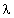 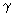 La supervivencia correspondiente a la función de riesgo de Weibull viene dada por la siguiente fórmula:Nótese que calculando dos veces el logaritmo de la función de supervivencia, tendremos: , es decir las relaciones entre el logaritmo del logaritmo cambiando de signo de la supervivencia con el logaritmo de tiempo, son lineales.Por lo tanto, si  representamos  en una gráfica en función de ln(t),  y el modelo de Weibull es adecuado, los puntos deberán estar próximo a una línea recta.  En la estimación y ajuste en un modelo Weibull de supervivencia para los datos de la presente investigación se obtienen los valores de y  respectivamente, estos se utilizan para obtener los valores de supervivencia en el tiempo. CAPÍTULO 33. Modelos de riesgo cardiovascularA continuación detallamos  el origen de los modelos de riesgo cardiovascular con sus respectivas características y ventajas, también se proporciona la información acerca del modelo para el cálculo de riesgo cardiovascular utilizado en esta investigación como lo es “EL MODELO DE  FRAMINGHAM”. 3.1.  OrigenLa construcción de modelos de riesgo de aparición de un suceso es de gran importancia en medicina, tanto para intentar conocer las variables que influyen en que se presente ese suceso, como para analizar el mecanismo que lo produce y para predecir su aparición. En el primer caso, el conocimiento de las variables que influyen nos permitirá establecer medidas preventivas o terapéuticas, y en el segundo mediante el modelo podemos efectuar cálculos relacionados con la aparición del suceso, por ejemplo para determinar las necesidades de recursos. Precisamente la teoría matemática para el cálculo de modelos de riesgo tiene su origen probablemente en este último aspecto, y más concretamente en el campo de la ingeniería, donde la demanda creciente de equipos que funcionen cada vez mejor y a  menor costo lleva aparejada la necesidad de disminuir las probabilidades de fallo de éstos, lo que posibilitó el estudio y desarrollo de modelos probabilísticos para analizar la naturaleza de esos fallos y minimizar así la probabilidad de que ocurran, lo que en ingeniería se conoce como teoría de la fiabilidad (reliability) y en medicina habitualmente como análisis de supervivencia (survival analysis).Cualquier construcción matemática, por sencilla que ésta sea, constituye un modelo y como tal una simplificación de la realidad, útil pero simplificación al fin y al cabo. Por eso estos modelos constituyen sin ninguna duda una  valiosísimas herramientas para el conocimiento, interpretación y en su caso modificación de los fenómenos, pero casi siempre se trata de modelos transitorios, sujetos a verificación y perfeccionamiento, y como todo en el mundo de la ciencia solo pueden ser aceptados con una cierta dosis de escepticismo y con una mentalidad crítica.3.2.  Modelos de riesgo cardiovascular.  Puesto que las enfermedades cardiovasculares constituyen una de las principales causas de mortalidad y morbilidad en los países desarrollados, es lógico que sea de gran interés el desarrollo de modelos de predicción del riesgo de padecer este tipo enfermedades, tanto para intentar conocer los posibles mecanismos que afectan al aumento del riesgo, como para poder intervenir precozmente ante estas. Resulta evidente que en muchos procesos dicha probabilidad depende del tiempo de exposición, aumentando a medida que éste transcurre, por lo tanto, el tiempo interviene en la ecuación como factor de riesgo o bien se utiliza un modelo específico en el que se tenga en cuenta esta característica, calculando ahora la probabilidad de que el suceso ocurra en un momento de tiempo determinado. Esto es precisamente lo que se hace en los modelos probabilísticos de supervivencia, siendo el método más conocido el denominado modelo de riesgos proporcionales o modelo de Cox. Sin embargo no es la única alternativa posible, existiendo otros posibles métodos de modelado denominados paramétricos, debido a que suponen un tipo concreto de ecuación matemática para la función de riesgo, y que aunque en la industria son muy utilizados, sin embargo no es tan normal encontrarlos en la literatura médica, aunque como veremos más adelante, precisamente han sido utilizados recientemente en el modelo de riesgos propuesto por Framingham, entre éstos métodos paramétricos se encuentran los modelos basados en la función de WEIBULL.Aunque existen gran número de trabajos relativos al estudio de los riesgos de enfermedad cardiovascular, el  estudio de Framingham constituye un pilar básico, y en diferentes formas es ampliamente utilizado para la toma de decisiones terapéuticas en base a la estimación de riesgo proporcionada por el modelo al introducir las características de riesgo del paciente específico. Es tan popular que incluso existen calculadoras de bolsillo que implementan el algoritmo, y también diferentes páginas Web en las que se puede efectuar dicho cálculo. Existen otros modelos además de los citados, pero quizá vale destacar otro trabajo anterior que incluye pacientes de Norte América y Europa, el cual basado en el proyecto INDANA, que también dispone de una calculadora on-line de riesgo. 3.3. Modelo de Framingham. Para poder llevar a cabo el cálculo del riesgo mediante el modelo de Framingham que utiliza el valor del colesterol total, debemos tener presente las variables que intervienen en  este modelo: SEXO, EDAD, el COLESTEROL sérico en mg/dl, fracción de colesterol ligado a lipoproteínas de alta densidad HDL en mg/dl, PRESION SISTOLICA en mmHg, DIABETES (No, Sí), FUMADOR (No, Sí), los cuales son  factores de riesgo para problemas cardiovasculares. Primero se debe calcular el valor de la siguiente expresión, en base a los factores de riesgo mencionados anteriormente: Para los hombres: Para las mujeres: Los coeficientes correspondientes al factor de riesgo edad están dado por: bE1  es el coeficiente por género y bE2 es el coeficiente  de la , sólo  para mujeres.El coeficiente correspondiente al factor de riesgo colesterol,  está dado por bC obviamente por género, conformado por cinco coeficientes para los respectivos niveles de colesterol total  agrupados por intervalos.El coeficiente perteneciente al factor de riesgo HDL-Colesterol está representado por bH, que a su vez está compuesto por cinco coeficientes para los respectivos niveles de HDL-Colesterol agrupados por intervalos. De la misma forma, como los coeficientes mencionados anteriormente, bT corresponde a los niveles de tensión arterial; y por último los coeficientes bD y bF corresponden a los factores de riesgo para pacientes diabéticos o fumadores respectivamente. Por lo tanto, los coeficientes para sus respectivos niveles se muestran a continuación: TABLA  IIICoeficientes para el modelo de Framingham (Colesterol total)
Fuente: Asociación de la Sociedad Española de HipertensiónElaboración: Luis M.  MolineroUna vez calculado el valor correspondiente de L, se le resta la cantidad G (función evaluada para los valores medios de las variables en el estudio) diferente para hombres o mujeres, donde:GHombres =  3.0975GMujeres  =   9.92545Exponenciamos ese valor calculado B=exp(L-G) y determinamos el valor de la expresión 1-SB.  S es la función de supervivencia base a 10 años, que es diferente para hombres y mujeres:SHombres =  0.90015SMujeres =   0.96246-Ejemplo: Ponderaremos según este modelo el riesgo de una mujer de 57 años, con los siguientes datos: presenta 238 mg/dl de colesterol, 52  mg/dl de HDL, 150 / 92 mmHg de Tensión arterial, y no es diabética,  ni fumadora. Desarrollo:LM = 0.33766*57 - 0.00268*572 + 0.20771 + 0 + 0.26288 + 0 + 0LM = 11.00989B = exp(11.00989-9.92545 ) B = exp(1.08444)B =2.95778El Riesgo o la probabilidad de un acontecimiento cardiovascular a los 10 años según este modelo está dado por:R = 1-0.962462.95778 = 0.107R= 11% El riesgo de esta mujer de 57 años de presentar un problema cardiovascular es del 11%. Este modelo valora el posible riesgo de enfermedad cardiovascular de un sujeto de acuerdo a una serie de características. CAPÍTULO 44. Unidades de EstudioEste capítulo detalla como se llevó a cabo la recolección de la información y el procesamiento de la misma, para determinar los datos que serán útiles en la presente investigación. Asimismo se hará la descripción de  cada variable utilizada en el modelo  Framingham con su respectivo análisis. 4.1. Recolección de la Información y descripción de las variables. Para  llevar a cabo la investigación, se acudió al Hospital Luis Vernaza de la ciudad de Guayaquil, de dicha institución  se tomó la información de pacientes que ingresaron en este establecimiento con problemas cardiovasculares, para así, efectuar la validación y calibración del modelo, el cual permita calcular el riesgo.En el Hospital nos facilitaron una lista  con los números correspondientes a  fichas médicas de un periodo de 10 años (1994 – 2003).  Se trató de obtener todos los datos y  fichas de los pacientes que padecieron de dicha enfermedad,  cabe recalcar que existieron muchas fichas extraviadas, repetidas y algunas historias clínicas incompletas, lo cual complicó al momento de extraer toda la información necesaria para este tipo de estudio. Este modelo se basa en el cálculo de riesgo o  en la probabilidad  que una persona con problemas cardiovasculares reingrese al hospital por los mismos inconvenientes. Se obtuvo 155 fichas médicas correspondientes a este tipo de pacientes, en los cuales nos enfocamos, para de esta manera poder medir los días de reingresos por pacientes, este dato será fundamental para así encontrar la probabilidad de riesgo que estamos buscando. Así como es importante los pacientes que re-ingresaron con problemas cardiovasculares, también fue necesario  separar los datos por el género de los  pacientes, ya que en Framingham para poder calcular la probabilidad de riesgo se usan coeficientes distintos tanto para hombres y mujeres. La variable sexo nos indica el género de los pacientes del Hospital Luis Vernaza de Guayaquil. Para  iniciar esta  recolección de datos, partimos de los indicadores que son utilizados en Framingham, por esto, las variables de interés dentro de la investigación son:Variable # 1: Edad.Es una variable cuantitativa que nos indica la edad  del paciente que presentó problemas cardiovasculares, el coeficiente perteneciente a esta variable está dada por:  para los hombres y ,  para las mujeres. Variable # 2: Colesterol.Esta  variable cuantitativa mide el grado de colesterol total que tiene cada paciente, donde estos niveles  influyen mucho en el origen de enfermedades cardiovasculares y está  dado en mg/dl. El coeficiente para la variable por género se expresa  por .Variable # 4: HDL Colesterol.Variable cuantitativa que mide el grado de colesterol HDL que tiene el paciente. Los niveles de colesterol bueno, son importantes para poder prevenir enfermedades cardiovasculares y, están expresados en mg/dl.  El coeficiente para la  variable por género está dado por: Variable #5: Tensión Arterial.Es una  variable  cuantitativa, la cual mide el grado de tensión sistólica y diastólica de cada paciente. Los niveles de Tensión Arterial  son primordiales  en los pacientes que presentan este tipo de enfermedades y están expresados en mmHg. El coeficiente de esta variable por género está dado por: .Variable #6: Diabetes.Variable cualitativa que  indica si el paciente sufre o no de diabetes. Esta enfermedad es un factor de riesgo para problemas  cardiovasculares y, el  coeficiente de esta variable está dado por: .Variable #7: FumadorEsta variable cualitativa nos indica si el paciente es o no  fumador. Este  hábito  influye mucho en problemas cardiovasculares, debido a que los fumadores son más propensos a tener este tipo de problemas. El coeficiente de esta variable es: .4.2. Codificación de las variables. Dos variables, de las cuales hemos obtenido la información son de tipo cualitativo, con el objeto de convertir estas variables en cuantitativas; para poder así utilizarlas al  realizar la validación y calibración del modelo Framingham, hemos procedido a codificarlas de la siguiente manera:Variable #6: Diabetes.                                      CodificaciónDiabético							1No Diabético						0Variable #7: Fumador.                                      CodificaciónFumador							1No Fumador						04.3. Análisis de Variables.  Como se menciona al inicio de este capítulo  los casos de estudio en la presente investigación, son pacientes con problemas cardiovasculares del Hospital Luis Vernaza de Guayaquil. De los pacientes que presentaron problemas cardiovasculares en el Hospital, tenemos que de un total de 155 pacientes: 74 eran hombres y 81 mujeres. Por lo tanto  el 47.74% afecta a los hombres y el 52.26% a las mujeres.   GRÁFICO 1Género de pacientesFuente: Validación y calibración del Modelo Framingham, tesis 2005.Elaboración: Abel Flores.En el presente análisis es de vital importancia los valores medios de cada variable, por este motivo en la siguiente tabla se proporcionará dichos valores, incluyendo otros parámetros correspondientes a factor o variable.   TABLA  IVValores Medios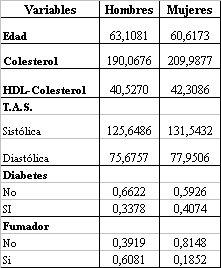 Fuente: Validación y calibración del Modelo Framingham, tesis 2005.Elaboración: Abel Flores.Observando los resultados en la Tabla IV podemos concluir: - Los valores de colesterol presentados por los pacientes del Hospital Luis Vernaza están asociados a un nivel cercano a los límites elevados(3), lo cual no es recomendable para este tipo de problemas. Se pudo observar que el valor promedio de colesterol presentado por los pacientes de sexo masculino es 190.0676 mg/dl,  lo  cual  afirma  que  estos  se aproximan  a (3) ver tabla I, en pág. 7niveles de  riesgo bajo y no son recomendables  para  personas  con  problemas  cardiovasculares. En el caso femenino encontramos niveles de riesgo bajo, con un valor promedio de 209.9877 mg/dl, que apenas se acerca a niveles  elevados, lo cual es perjudicial para este tipo de pacientes - Los valores promedios de HDL-Colesterol de los pacientes sometidos a estudio,  no presentan mucha diferencia entre género. - Los valores promedios de tensión arterial de  personas de sexo masculino y femenino, se encuentran en niveles cercanos al riesgo ya que sobrepasan el nivel recomendable que es < 120/80 mmHg. - En  los casos de estudio, observamos que predominan las personas que  no sufren de Diabetes tanto en hombres y mujeres. El 66.22% de los pacientes del sexo masculino y el 59.26%  del sexo femenino no son diabéticos- En los pacientes que son fumadores predominan los hombres con el    60.81%, lo cual los hace  más propensos de sufrir problemas cardiovasculares. Esto no sucede con las mujeres, ya que existe una mayor proporción de no fumadoras. CAPÍTULO 5Validación y Calibración del modelo Framingham. Este capítulo explica cómo se lleva a cabo la validación, calibración y posterior evaluación, con los coeficientes obtenidos en la calibración del modelo Framingham; obviamente para los pacientes con problemas cardiovasculares del Hospital Luis Vernaza de Guayaquil. 5.1.  Validación.Para realizar la validación del modelo, es necesario contar con los datos de los pacientes con problemas cardiovasculares, los cuales deberán ordenarse (clasificarse) por género.  La validación consiste en evaluar los datos para las fórmulas utilizadas por el modelo de estudio, las cuales fueron mencionadas en el capítulo 3.  Se evaluará con los coeficientes de la TABLA III, que son los coeficientes del modelo, los cuales fueron  obtenidos en base a los datos pertenecientes a los pacientes de USA - Massachusetts, lugar donde se implementó el modelo por primera vez.Lo primero para validar este modelo, es encontrar el valor de G tanto para hombres y mujeres.  Esta es la función evaluada para los valores medios de las variables de estudio (diferente para hombres y mujeres); por lo tanto, se necesitará de los valores medios de cada variable que fueron presentados en la tabla IV. Las funciones para el valor G (hombres y mujeres) está dada por las siguientes funciones:                                           (1)                     (2)Los coeficientes que se les asignarán a cada una de las variables, corresponden a los valores presentados en la Tabla III. Por ejemplo:-Para el coeficiente de edad () el valor para los hombres es 0.04826.-Para el Coeficiente del Colesterol () de los cinco valores diferentes, elegimos el valor que en su intervalo contenga al valor promedio del colesterol para hombres (190.0676).  Este valor se encuentra en el intervalo de 160 -199, cuyo coeficiente es 0.-Para el coeficiente del HDL – Colesterol (), al igual que en la variable  de colesterol, observamos en que intervalo se encuentra el valor de 40.5270 correspondiente al valor promedio, este se encuentra en el rango de 35 – 44,  que tiene un valor de 0.24310.De esta forma, encontramos el valor de los coeficientes  basados en la TABLA III. Los valores de G obtenidos serían:- Para Hombres= 3.7517- Para Mujeres=11.5032Después de obtener los valores de G, también es fundamental tener los valores de supervivencia base a 10 años, diferenciando su género.  Para obtener ese valor de supervivencia, primero se debe ajustar los valores a una distribución Weibull y con eso se obtendrán  los valores de  los cuales son los parámetros de esta función, y como la función de supervivencia de la Weibull está dada por:  .  Sólo faltaría el valor de t, que es una variable cuantitativa medida por los días de re-ingreso por paciente, pues la estimación de la función de supervivencia será en base al tiempo.Del seguimiento de las fichas de cada paciente, debemos contar los días de re-ingreso por cada uno, con lo cuál obtendremos la función de supervivencia.  Estimamos la función de supervivencia, en base a las fórmulas expuesta en la sección 2 del capítulo 2; los resultados obtenidos se presentarán en las siguientes tablas:TABLA VValores de la función de densidad y sobrevivencia para HombresFuente: Validación y calibración del Modelo Framingham, tesis 2005.Elaboración: Abel Flores.TABLA VIValores de la función de densidad y sobrevivencia para Mujeres. Fuente: Validación y calibración del Modelo Framingham, tesis 2005.Elaboración: Abel Flores.Dado que S(t) es condicionado porque los datos son en base a pacientes con re-ingreso, por este motivo existirán datos perdidos o censurados, puesto que existen personas que abandonaron el tratamiento, nunca más regresaron al Hospital, tal vez  murieron o simplemente no sabemos que ha  pasado con ellos.  Por lo tanto, hacemos uso de técnicas matemáticas, para poder llevar a cabo el ajuste por medio de la función de Weibull. Ante esto, se plantea la siguiente probabilidad: = = Donde c es una constante en la probabilidad ajustada condicionada, y  reemplazando S(t) por la función de supervivencia de Weibull en la probabilidad ajustada condicionada, tendremos que:.Basándose en esta probabilidad, se procede a hacer el ajuste a las tablas V y VI; utilizando también el modelo {exp(-lambda*t^gamma)-C}/ {1-C} .  Los resultados obtenidos para los Hombres  son los siguientes:C = 0.00002644			= 0.9989 = 0.006508			= 0.8672Observando los resultados podemos decir que es un buen  ajuste.  Otra forma de confirmar esto, es observando la gráfica 2; además, porque el  coeficiente  se aproxima a 1. Por lo tanto ya hemos encontrado los valores de  que son los necesarios para poder obtener los valores de Supervivencia. GRÁFICO 2Ajuste para los Hombres (Weibull).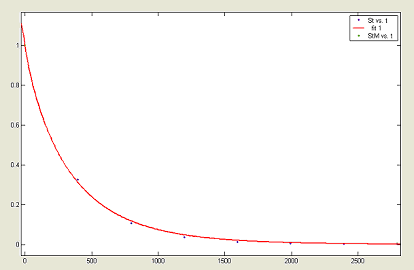 Fuente: Validación y calibración del Modelo Framingham, tesis 2005.Elaboración: Abel Flores.Los resultados obtenidos para las mujeres son:C = 0.005422                              =0.007537= 0.7829                                  = 0.9989Similar a los hombres,  podemos decir, que es un buen ajuste si  observamos la gráfica 3 y además porque el  coeficiente  se aproxima a 1. Por lo tanto,  hemos encontrado los parámetros de la función Weibull con la cual, podemos hallar los valores de supervivencia. GRÁFICO 3Ajuste para las Mujeres (Weibull).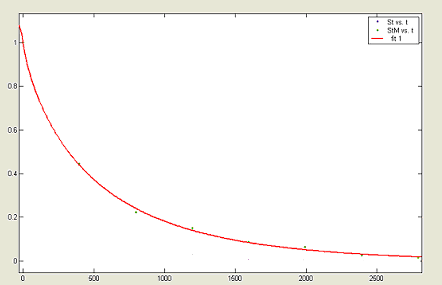 Fuente: Validación y calibración del Modelo Framingham, tesis 2005.Elaboración: Abel Flores.En el siguiente cuadro, se mostraran  las respectivas funciones de supervivencia por género:Obtenidos los valores de G y S(t), podemos validar el modelo  aplicando la formula para el cálculo de riesgo, la cual detallamos a continuación: ,  donde:                  S = función de Supervivencia base a 10 años                  L =  ()                  G = (función evaluada para los valores medios de las variables en el                                       estudio)Lo fundamental es calcular los valores de o , obviamente dependiendo del género.Mediante  ejemplos se explicará la evaluación de un paciente por género. EJEMPLO 1-Validemos según este modelo el riesgo de un hombre de 58 años de edad, que es diabético, pero no fuma, tiene 150/90  mmHg de presión arterial, 208  mg/dl de colesterol total, 38 mg/dl  de HDL.Encontramos  de la siguiente forma  :Por lo tanto, de la misma formal que hicimos en el cálculo del valor G, tenemos que:= 4.16917A continuación, se hace  uso del valor de G que fue calculado anteriormente: = 3.7517.Calculando , tenemos que:  =  1.518163317Luego, usando la función de supervivencia  base a 10 años antes encontrada, el valor de   será:0.95Entonces la probabilidad que se produzca un incidente cardiovascular a 10 años será:= 0.0749168Riesgo = 7.49 %EJEMPLO 2- Encontremos el riesgo de una mujer de  58 años de edad, que es diabética, pero no fuma, tiene 190/110  mmHg de presión arterial, 166  mg/dl de colesterol total, 37 mg/dl  de HDL.Hallemos :Consiguientemente nos queda que:= 12.00871Haciendo uso del  =11.5032Calculando    , tenemos que:  =  1.657830799Utilizando la función de supervivencia base a 10 años que previamente fue determinada:   y el valor de esta será:0.96Entonces, la probabilidad que se produzca un suceso cardiovascular a 10 años será:= 0.06543673941Riesgo = 6.54 %El anexo A proporciona un conjunto de personas con diferentes características,  a las cuales se les obtendrá la probabilidad de riesgo. Para efectos comparativos de  resultados, en la tabla  VII se proporciona el riesgo medio a 10 años, de acuerdo al estudio  Framingham.TABLA VIIRiesgo Medio a 10 años de acuerdo al estudio FraminghamFuente: Validación y calibración del Modelo Framingham, tesis 2005.Elaboración: Abel Flores.La Tabla VII está  basada en los coeficientes de USA-MASACHUSSETS, la cual  debe ser comparada con la Tabla VIII que contiene los valores de riesgo a 10 años según  la tasa de re-ingreso (días) promedio ligados a los intervalos referentes a las  edades de los casos de estudio. TABLA  VIIIRiesgo Medio  a 10 años en base a las características de los casos de estudio. Fuente: Validación y calibración del Modelo Framingham, tesis 2005.Elaboración: Abel Flores.Observando las dos tablas antes expuestas,  podemos darnos cuenta que los resultados en base a los coeficientes del modelo FRAMINGHAM-USA  no se ajustan a los valores de riesgo  real en base a los casos de estudio; por este motivo, tenemos que encontrar los coeficientes para las características de los pacientes con problemas cardiovasculares del Hospital. Este proceso de hallar los coeficientes, lo denominamos: calibración del modelo sometido a estudio que será explicado a continuación. 5.2. Calibración Este proceso consistirá en encontrar los coeficientes del modelo Framingham  en base a las características de los casos de estudio. Esto se  debe a  que los coeficientes utilizados en la primera validación  son en base a la información obtenida en el  país de origen del modelo (USA-MASACHUSSETS).En base al modelo  Framingham, se parte de:   (1),  El objetivo, es hacer lineal la función  (1), para de esta forma hacer uso de las técnicas de regresión lineal múltiple y encontrar los coeficientes del modelo. Aplicando logaritmos en ambos lados en la función (1) quedaría: ln(-ln(S(t))) =  ln(-ln(S(t))) =  ln(B) +  ln(-ln(S))ln(-ln(S(t))) =  ln (B) + ln(-ln(S(t))) =   + ln(B)Dado que  B = exp(L-G), reemplazando quedaría lo siguiente: ln(-ln(S(t))) =   + ln(exp(L-G))ln(-ln(S(t))) =   +  (L-G) , y por género sería:   – Consecuentemente, el modelo de regresión a utilizar para encontrar los coeficientes utilizando el criterio de estimación de mínimos cuadrados, sería: - Hombres:        ln(-ln(S(t)))  =            (2)- Mujeres:         ln(-ln(S(t))) =                  (3)-Ahora faltaría  encontrar el valor de ln(-ln(S(t)), para de esta forma obtener los coeficientes . Para encontrar el valor de ln(-ln(S(t))) usamos  la función de supervivencia  de la Weibull () y le aplicamos logaritmo en ambos lados, con lo cual  tendremos: Entonces:Ln(-ln(S(t)) = Se ha encontrado los valores del lado izquierdo del modelo (2) y (3), para poder hallar los coeficientes. -Pero aquí no termina la calibración, porque se debe hacer uso de las variables indicadoras “dummy”, para recodificar estas, debido a que si observamos las variables: Colesterol, HDL Colesterol y tensión arterial, estas están compuestas por 5 rangos en base a los niveles de las mismas; por ejemplo:Por consiguiente es necesario tener 5 coeficientes para cada variable antes mencionada, así obtener la tabla de estos en base a nuestros datos. Esta recodificación se la realiza utilizando las variables indicadoras consistentes en:Generar tantas variables como el total de la categoría menos uno, obviamente esto se puede efectuar cuando una variable presente más de dos categorías. Cada nueva variable tomará valor 1 para un determinado nivel y 0 el resto, de tal forma que los individuos en una misma categoría tomarán valor 1 en una misma variable y 0 en el resto.  La categoría no considerada o categoría referencia, estará representada por el valor 0 en todas las nuevas variables. En nuestro caso los niveles normales en colesterol, HDL y T.A.S.,  son considerados como referencia para los demás.  Mediante este esquema de codificación, los coeficientes de las nuevas variables reflejarán el efecto de las categorías representadas respecto al efecto de la categoría referencia. Por ejemplo las variables quedarían codificadas de la siguiente manera:En la  tabla IX se muestran los coeficientes obtenidos, utilizando los modelos de regresión lineal múltiple (2) y (3), aplicando las variables indicadoras. TABLA  IXCoeficientes para el modelo de Framingham en base a los datos sometidos a estudioFuente: Validación y calibración del Modelo Framingham, tesis 2005.Elaboración: Abel Flores.5.3. Evaluación del Modelo Framingham con los coeficientes   encontrados. El objetivo de esta evaluación, es efectuar los cálculos del modelo Framingham con los coeficientes obtenidos en la sección 5.2 (Tabla IX). Por este motivo las funciones para el valor G (hombres y mujeres) estarán  dadas por las siguientes funciones:                                           (1)                     (2)- Para Hombres= 0.3757066- Para Mujeres=1.13822215Se  hace uso de los valores de supervivencia base a 10 años encontrados en la sección 5.1, que son:0.95     y      0.96Conociendo, los valores de G y S(t), podemos validar el modelo  aplicando la formula para el cálculo de riesgo, la cual detallamos a continuación: ,  donde:                   S = función de Supervivencia base a 10 años                  L =  ()                  G = (función evaluada para los valores medios de las variables en el                              estudio)Mediante  ejemplos se explicará la evaluación de un paciente por género. Ejemplo  3- Evaluar  según este modelo, el riesgo de un hombre de 54 años de edad, que es diabético y  fuma, tiene 150/70  mmHg de presión arterial, 190  mg/dl de colesterol total, 40 mg/dl  de HDL.Encontramos  de la siguiente forma:Al igual que se hizo en el cálculo del valor G, tenemos que:= 0.79A continuación,  se hace uso del valor  G  calculado anteriormente:= 0.3757066 Calculando  , se tiene que: =  1.5133La probabilidad de un evento cardiovascular a los 10 años será:= 0.075Riesgo = 7.5%Ejemplo  4-Ahora de la misma forma, validemos el riesgo de una mujer de  74 años de edad, que es diabética, pero no fuma, tiene 160/100  mmHg de presión arterial, 220  mg/dl de colesterol total, 38 mg/dl  de HDL.Hallemos : Consiguientemente nos queda que:= 1.786048Haciendo uso del  =1.13822215Calculando  , tendremos que:  =  1.91138068Por lo tanto la  probabilidad de un  evento cardiovascular a los 10 años será:= 0.0750996597Riesgo = 7.51%CategoríasColesterol TotalColesterol HDLRecomendable<200>40Cercano a los límites elevados (Riesgo bajo)200-239>35Elevado (Riesgo alto)>= 240<35CategoríasNormalAdultoPresión Normal<  120/80< 130/85Presión Alta>= 140/90>= 140/90ENTESUCESO ALEATORIOEVENTO INICIALPersonaFallecimientoNacimientoEmpresaQuiebraCreaciónMáquinaPérdida, dañoRecién comprada (Nueva)CoeficienteHombresMujeresbE1 x Edad0.048260.33766bE2 x (Edad)20-0.00268bC Colesterol mg/dl< 160-0.65945-0.26138160-19900200-2390.176920.20771240-2790.505390.24385> 2800.657130.53513bH HDL-Col mg/dl< 350.497440.8431235 – 440.243100.3779645 – 4900.1978550 – 59-0.051070> 60-0.48660-0.42951bT Tensión arterial mmHgPAS < 120 PAD < 80-0.00226-0.53363PAS <130 PAD < 8500PAS <140 PAD < 900.28320-0.06773PAS < 160 PAD < 1000.521680.26288PAS >160 PAD >1000.618590.46573bD Diabetes NO00SI0.428390.59626bF FumadorNO00SI0.523370.29246IntervaloFrecuenciaf(t)S(t) Condicionado(0-399]500,001691(399-798]110,000370,32432(798-1197]50,000170,17568(1197-1596]30,000100,10811(1596-1995]10,000030,06757(1995-2394]20,000070,05405(2394-2793]10,000030,02703(2793-3192]10,000030,01351intervaloFrecuenciaf(t)S(t) Condicionado(0-340]450,001633991(340-680]180,000653590,44444(680-1020]60,000217860,22222(1020-1360]50,000181550,14815(1360-1700]27,2622E-050,08642(1700-2040]30,000108930,06173(2040-2380]13,6311E-050,02469(2380-2720]13,6311E-050,01235S(t) HombresS(t) MujeresEdadMujeresHombres15-25< 0.09 %< 0.51 %26-36 1.29  %2.35 %37-472.11  %4.87 %48-587.05  %8.68  %59-6911.51 %24.01 %70-809.02  %25.73 %81-9110.23 %23.25 %EdadMujeresHombres15-251.00 %2.14 %26-36 2.00  %5.001 %37-474.36  %7.45 %48-585.01  %7.84  %59-697.18 %8.96 %70-808.00 %9.70 %81-917.68 %9.46 %Rango (Niveles de Colesterol)Rango (Niveles de HDL)Rango (Niveles de T.A.S.)<160<35PAS < 120 PAD <80160-19935-44PAS < 130 PAD <85200-23945-49PAS < 140 PAD <90240-27950-59PAS < 160 PAD <100 60PAS 160 PAD 100x1x2x3x4bC11000bC20000bC30100bC40010bC50001CoeficienteHombresMujeresbE1 x Edad        (bE1)0.0041440.0149bE2 x (Edad)2     (bE2)0-0.000102bC Colesterol mg/dl< 160              (bC1)-0.273-0.507160-199           (bC2)00200-239           (bC3)0.1140.109240-279           (bC4)0.2180.115> 280              (bC5)0.4070.225bH HDL-Col mg/dl< 35                   (bH1)0.03670.60035 – 44               (bH2)0.015000.34145 – 49               (bH3)00.25850 – 59               (bH4)-0.05830> 60                   (bH5)-0.291-0.212bT Tensión arterial mmHgPAS < 120 PAD < 80  ( bT1)-0.717-0.08040PAS <130 PAD < 85   (bT2)00PAS <140 PAD < 90   (bT3)0.05122-0.0149PAS < 160 PAD < 100 (bT4)0.3320.356PAS >160 PAD >100   (bT5)0.5890.401bD Diabetes NO00SI0.1180.391bF FumadorNO00SI0.097560.002838